 Ҡарар                         ПОСТАНОВЛЕНИЕ«27»  декабрь 2018 й                                    №   93                           «27»  декабря 2018 г.О присвоении адреса объектам адресацииРуководствуясь Федеральным законом от 06.10.2003 № 131-ФЗ "Об общих принципах организации местного самоуправления в Российской Федерации", Федеральным законом от 28.12.2013 № 443-ФЗ "О федеральной информационной адресной системе и о внесении изменений в Федеральный закон "Об общих принципах организации местного самоуправления в Российской Федерации", Правилами присвоения, изменения и аннулирования адресов, утвержденными Постановлением Правительства Российской Федерации от 19.11.2014 № 1221, ПОСТАНОВЛЯЮ:1. Присвоить следующие адреса:1.1. Адрес земельного участка с кадастровым номером 02:02:010301:47 - Российская Федерация, Республика Башкортостан, Альшеевский муниципальный район, Сельское поселение Ташлинский сельсовет, село Ташлы, улица Горная, земельный участок 21/1;1.2.  Адрес земельного участка с кадастровым номером 02:02:010301:46- Российская Федерация, Республика Башкортостан, Альшеевский муниципальный район, Сельское поселение Ташлинский сельсовет, село Ташлы, улица Горная, земельный участок 21/2;1.3. Адрес земельного участка с кадастровым номером 02:02:010301:57 - Российская Федерация, Республика Башкортостан, Альшеевский муниципальный район, Сельское поселение Ташлинский сельсовет, село Ташлы, улица Горная, земельный участок 5;1.4. Адрес земельного участка с кадастровым номером 02:02:010301:48 - Российская Федерация, Республика Башкортостан, Альшеевский муниципальный район, Сельское поселение Ташлинский сельсовет, село Ташлы, улица Горная, земельный участок 19;1.5. Адрес земельного участка с кадастровым номером 02:02:010301:39 - Российская Федерация, Республика Башкортостан, Альшеевский муниципальный район, Сельское поселение Ташлинский сельсовет, село Ташлы, улица Горная, земельный участок 33;1.6. Адрес земельного участка с кадастровым номером 02:02:010301:136 - Российская Федерация, Республика Башкортостан, Альшеевский муниципальный район, Сельское поселение Ташлинский сельсовет, село Ташлы, улица Березовая роща, земельный участок 1/1;	Глава  сельского поселения                                                           И.Р. МавлияровБАШҠОРТОСТАН РЕСПУБЛИКАҺЫ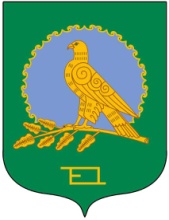 ӘЛШӘЙ РАЙОНЫМУНИЦИПАЛЬ РАЙОНЫНЫҢТАШЛЫ АУЫЛ СОВЕТЫАУЫЛ БИЛӘМӘҺЕХАКИМИӘТЕ(Башҡортостан РеспубликаһыӘлшәй районыТашлы ауыл советы)АДМИНИСТРАЦИЯСЕЛЬСКОГО ПОСЕЛЕНИЯТАШЛИНСКИЙ СЕЛЬСОВЕТМУНИЦИПАЛЬНОГО РАЙОНААЛЬШЕЕВСКИЙ РАЙОНРЕСПУБЛИКИ БАШКОРТОСТАН(Ташлинский сельсовет Альшеевского районаРеспублики Башкортостан)